THÀNH ĐOÀN TP. HỒ CHÍ MINH	             ĐOÀN TNCS HỒ CHÍ MINH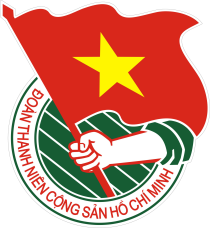                 BCH ĐOÀN QUẬN 12                      ***                                         	             Quận 12, ngày 9 tháng 09 năm 2019                  TUẦN LỄ	37/2019	  LỊCH LÀM VIỆC CỦA CƠ QUAN QUẬN ĐOÀN(Từ ngày 9-09-2019 đến ngày 15-09-2019)---------	                                                                                             VĂN PHÒNG QUẬN ĐOÀN Trọng tâm:  Tổ chức các hoạt động trung thu năm 2019.Tổ chức ngày hội tình nguyện – ra quân ngày chủ nhật xanh lần thứ 133.THỨ HAI(9/09)07g30Chào cờ đầu tuần (Đ/c Ngân, CBCQ)Sân cờTHỨ HAI(9/09)Cả ngàyTham dự liên hoan bí thư Đoàn phường xã thị trấn năm 2019 (từ ngày 8/9-10/9) (Đ/c Vinh, BT đoàn phường) – ngày 09,10/9)Đồng ThápTHỨ HAI(9/09)09g00Họp cơ quan triển khai Kế hoạch thực hiện 3S (CBCQ)Phòng họpTHỨ HAI(9/09)10g30Họp cơ quan quận đoàn, nhà thiếu nhi kiểm tra hoạt động trung thu. (Đ/c Ngân, CBCQ)PHQĐTHỨ HAI(9/09)14g00Hội nghị đóng góp văn kiện Đại hội Hội LHTN Việt Nam TP.HCM (Đ/c Huy, Đức, Ban chủ nhiệm các CLB trực thuộc Quận)Hội trường Thành ĐoànTHỨ HAI(9/09)14g00Trao đổi với UBND phường Thới An về nội dung hoạt động tháng ATGT (Đ/c Ngân)Cơ sởTHỨ HAI(9/09)14g00Dự khảo sát việc thực hiện Nghị định số 94/2010/NĐ-CP về  cai nghiện ma túy tại gia đình, cộng đồng trên địa bàn phường Đông Hưng Thuận (Đ/c Đạt)P. Đông Hưng ThuậnTHỨ BA(10/09)07g30Hỗ trợ chương trình văn nghệ tập huấn cán bộ Đoàn (Đ/c Tuấn)TĐ Gia ĐịnhTHỨ BA(10/09)08g00Tham dự giám sát thực hiện chương trình bảo vệ trẻ em của Hội LHPN (Đ/c Ngân)THỨ BA(10/09)08g00Công tác chuẩn bị trung thu (CBCQ)NTNTHỨ BA(10/09)13g30Dự họp thông qua dự thảo kế hoạch cưỡng chế thu hồi đất để thực hiện dự án đầu tư xây dựng khu tái định cư phường Tân Thới Nhất (khu 38ha)  (Đ/c Đạt)Phòng họp A THỨ BA(10/09)14g00Tham gia kiểm tra các tuyến hẽm văn minh, sạch đẹp của Hội LHPN Quận (Đ/c Huy)Cơ sởTHỨ BA(10/09)15g00Chương trình Tết Trung thu năm 2019 (Đ/c Ngân, CBCQ)Nhà Thiếu nhiTHỨ TƯ(11/09)05g00Thực hiện chương trình đi học có gạo tại phường An Phú Đông, Thạnh Xuân, Tân Thới Hiệp, Đông Hưng Thuận (Đ/c Sơn)Cơ sởTHỨ TƯ(11/09)06g00Tham gia lễ trao nhà với UB.MTTQ Việt Nam Quận (Đ/c Ngân)Cần GiờTHỨ TƯ(11/09)08g30Tham dự đoàn cán bộ thăm và tặng quà trẻ em nhân dịp tết Trung thu 2019 (Đ/c Sơn)P. Tân Thới NhấtTHỨ NĂM (12/9)07g30Hỗ trợ chương trình văn nghệ tập huấn cán bộ Đoàn (Đ/c Tuấn)TĐ Gia ĐịnhTHỨ NĂM (12/9)08g00Hội đồng đội thành phố làm việc về chương trình công tác Đội và phong trào thiếu nhi năm học 2018-2019- cụm 3 (Đ/c Trang, Sơn)Phòng A1 TĐTHỨ NĂM (12/9)08g00Công tác chuẩn bị hoạt động Trung thu (CBCQ)NTNTHỨ NĂM (12/9)15h30Chương trình Trung thu chăm lo con em thanh niên công nhân tại công ty thời trang Táo (Đ/c Huy, Lợi)Công ty thời trang TáoTHỨ NĂM (12/9)18g00Chương trình Trung thu cho con Thanh niên công nhân (Đ/c Đạt, Huy, Trâm) LĐLĐTHỨ NĂM (12/9)18g00Chương trình trung thu phối hợp với Liên hiệp các tổ chức hữu nghị TP (Đ/c Ngân, Trang, CBCQ)Nhà thiếu nhiTHỨ SÁU(13/09)03g00Tham gia hành trình mùa thu phường Tân Thới Hiệp – 3 ngày 13,14,15/9 (Đ/c Sơn)Đà LạtTHỨ SÁU(13/09)08g00dự  Hội nghị  sơ kết xây dựng nền Quốc phòng toàn dân (2009  - 2019) (Đ/c Đạt)Hội trường Quận ủyTHỨ SÁU(13/09)14g00Dự Tập huấn các đơn vị tham gia Liên hoan các nhóm Văn nghệ tuyên truyền năm 2019 - Khu vực Quận - Huyện và Lực lượng vũ trang (Đ/c Lợi)Nhà văn hóa thanh niênTHỨ SÁU(13/09)15g00Chương trình Trung thu chăm lo con em thanh niên công nhân tại công ty Trí Đạt(Đ/c Huy, Lợi)Công ty Trí ĐạtTHỨ SÁU(13/09)17g00Chương trình Trung thu cho con công đoàn viên cơ quan (Đ/c Huy, An, CĐV 2 cơ quan)NTNTHỨ BẢY(14/09)08g00Công tác chuẩn bị Ngày hội thanh niên tình nguyện- Ra quân ngày chủ nhật xanh 133 (CBCQ)UBND phường Thới AnCHỦ NHẬT(15/09)07g30Tổ chức Ngày hội thanh niên tình nguyện- Ra quân ngày chủ nhật xanh 133 (Đ/c Ngân, CBCQ, cơ sở Đoàn theo thông báo)Cơ sở